Physical Activity and Neurocognitive Health (PNC) LaboratoryDepartment of Kinesiology and Community Health, University of Illinois at Urbana-ChampaignSupervised Research Experience Starting Fall 2021Applications Close April 30th 2021 at 11:59 pmOpened to undergraduate students across the UIUC Campus A minimum commitment of 2 semestersWe can all be simultaneously physically active (think of your daily workout!) and sedentary (all these hours of studying!). May these behaviors affect how we think? Join us to learn more!The PNC laboratory, directed by Dr. Dominika Pindus, examines daily physical activity, sedentary behaviors, cognitive and brain functions in children and adults. Students will be involved in delivery of an acute intervention to test the effects of prolonged sitting on cognitive and brain functions in adults. 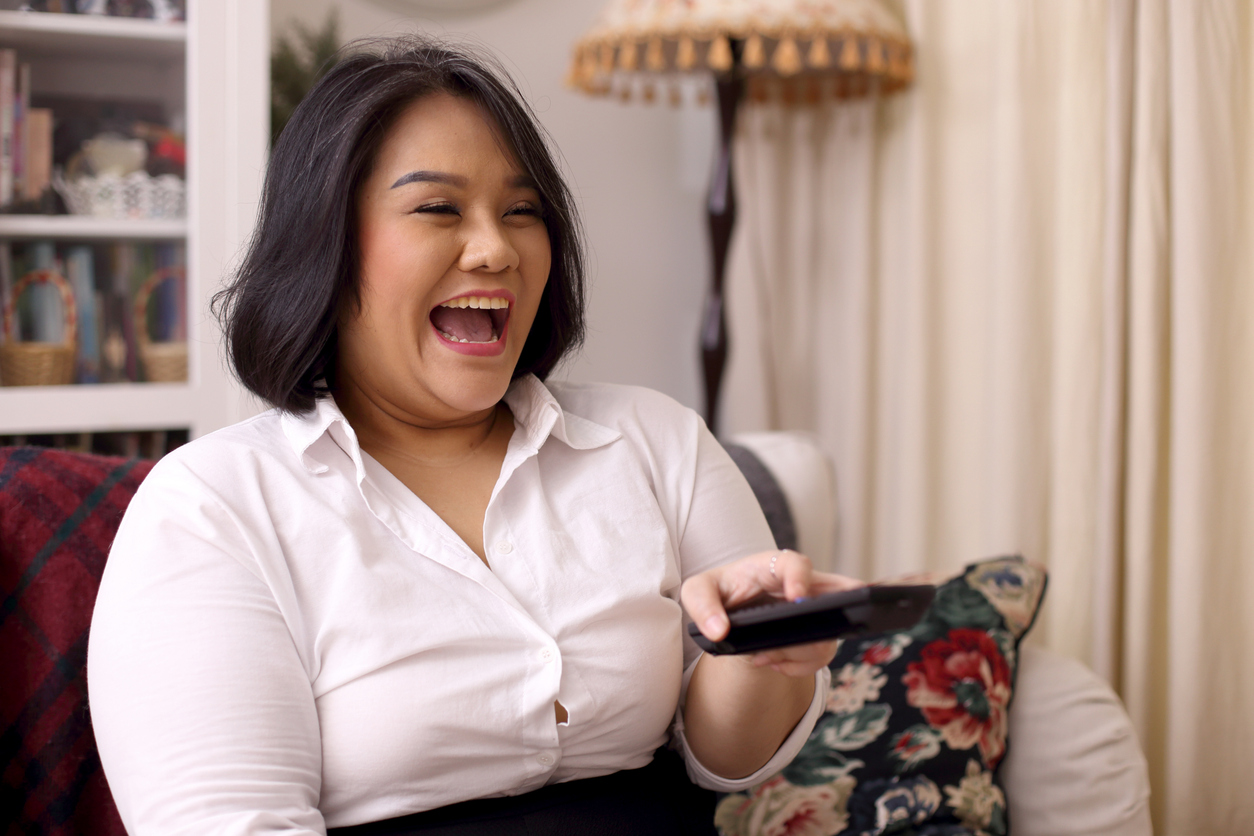 To learn more visit us at:http://publish.illinois.edu/physical-activity-and-neurocognitive-health/ We are currently recruiting Undergraduate Research Assistants to help with our projects!Students can expect to be involved in various duties during their research experience, including:Participant recruitment and screening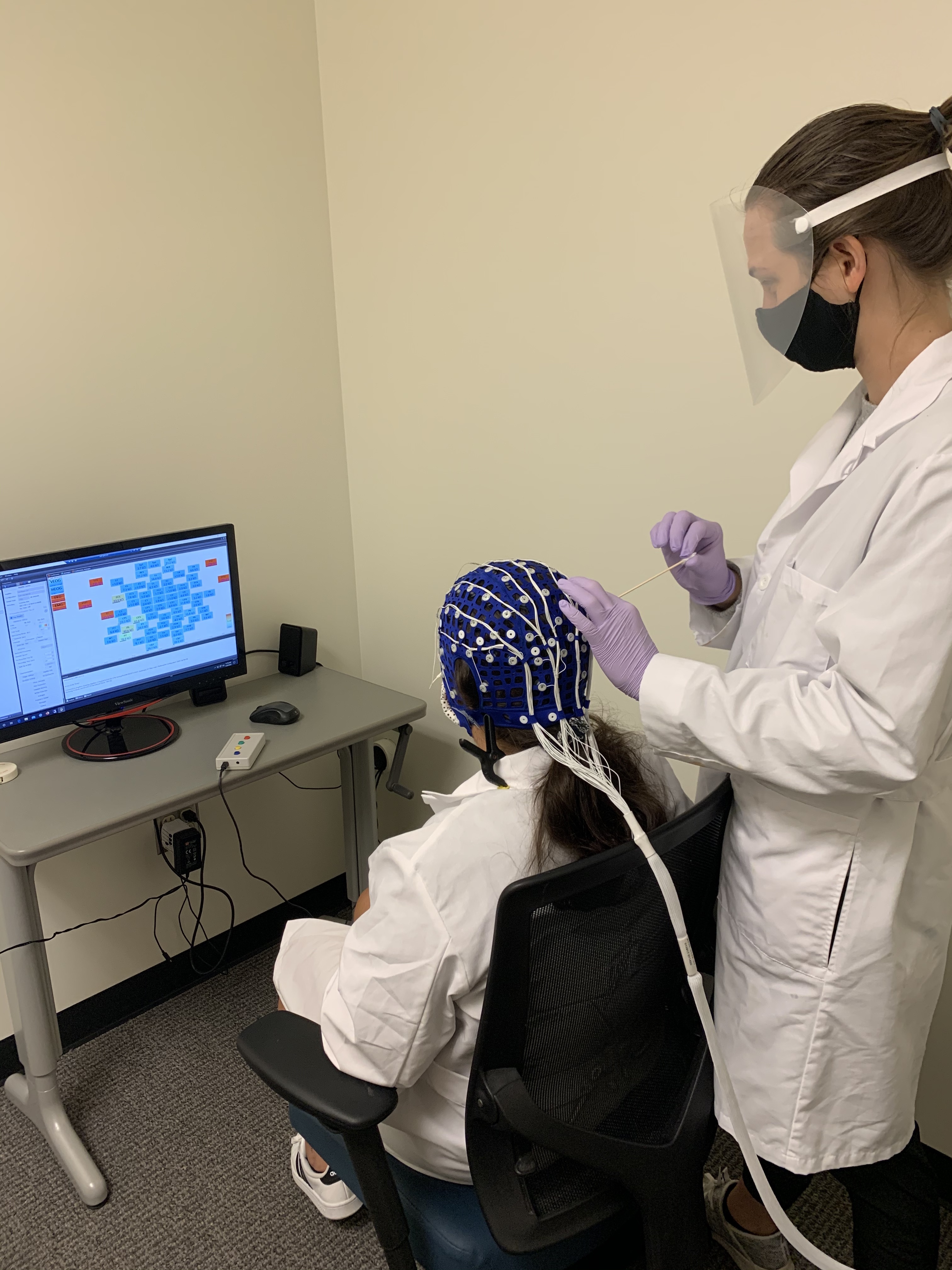 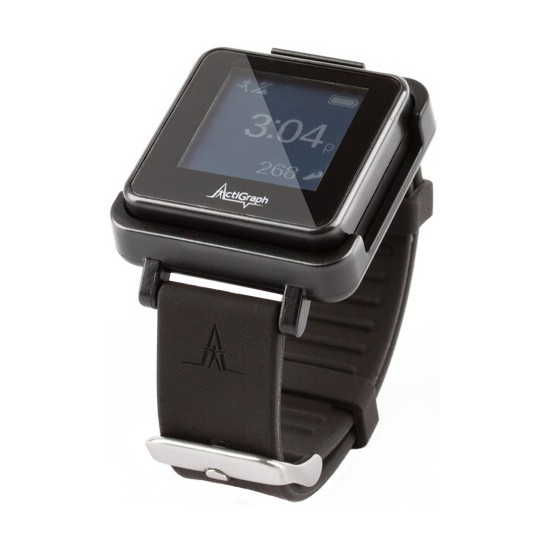 Preparation of data packagesData collection, organization, and processing, including accelerometry and cognitive data processingDelivery of physical activity intervention to interrupt prolonged sitting timeExperience in deployment and data screening using accelerometry and inclinometersExperience in administration of neuropsychological tests and computerized cognitive tasksAssisting with collection of neurophysiological data (electroencephalography) Graded Maximal Exercise TestingPNC website updates and social media updatesVisit our website to learn more and apply for this opportunity: http://publish.illinois.edu/physical-activity-and-neurocognitive-health/join-our-lab/ Required documentsYour curriculum vitaeA brief cover letter explaining why you are interested in this research opportunityYour class schedule for the semesters which you are applying forIf you have questions, please email Dr. Dominika Pindus: pindus@illinois.edu